KANGAROO PRESCHOOL  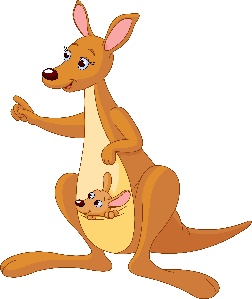 REGISTRATION FORMS CHECKLISTPlease complete ALL sections of the forms. If something does not apply write N/A.Application (due with registration fee to hold your child’s place)Parent Information Receipt (final page only)Child RecordPhysicalLiability InsuranceMedia ReleaseMedication FormProvision of Emergency PlanPhotocopy of Birth Certificate